Creating a parallelogram using two congruent trianglesUse the View menu to hide the coordinate axes. From the Options menu, set Labelling to “New Points Only”.  Use the polygon tool to draw a triangle.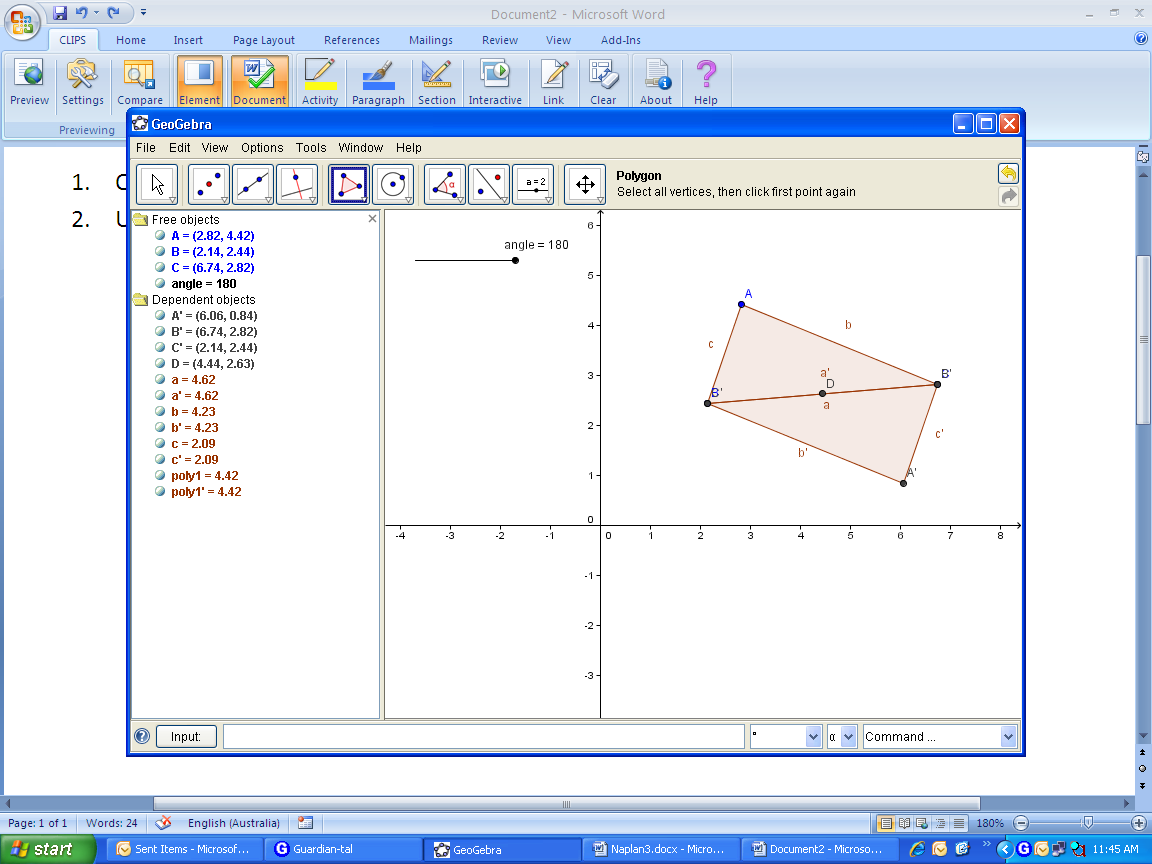  Use the midpoint tool to mark the midpoint of one of sides of your triangle. 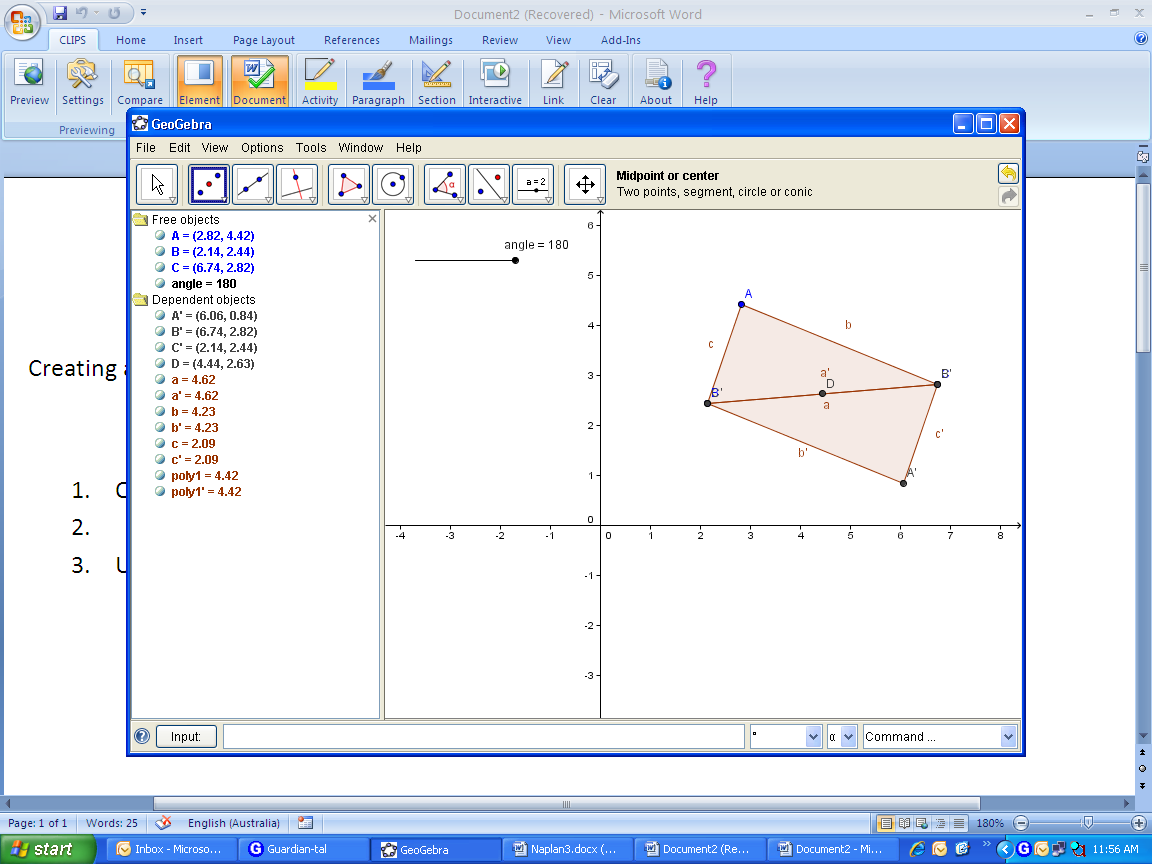 We are about to rotate this triangle 180 degrees5. Type angle = 180 in the input box at the bottom of the screen. Press enter.6.  Use the rotation tool to rotate the triangle by following these steps: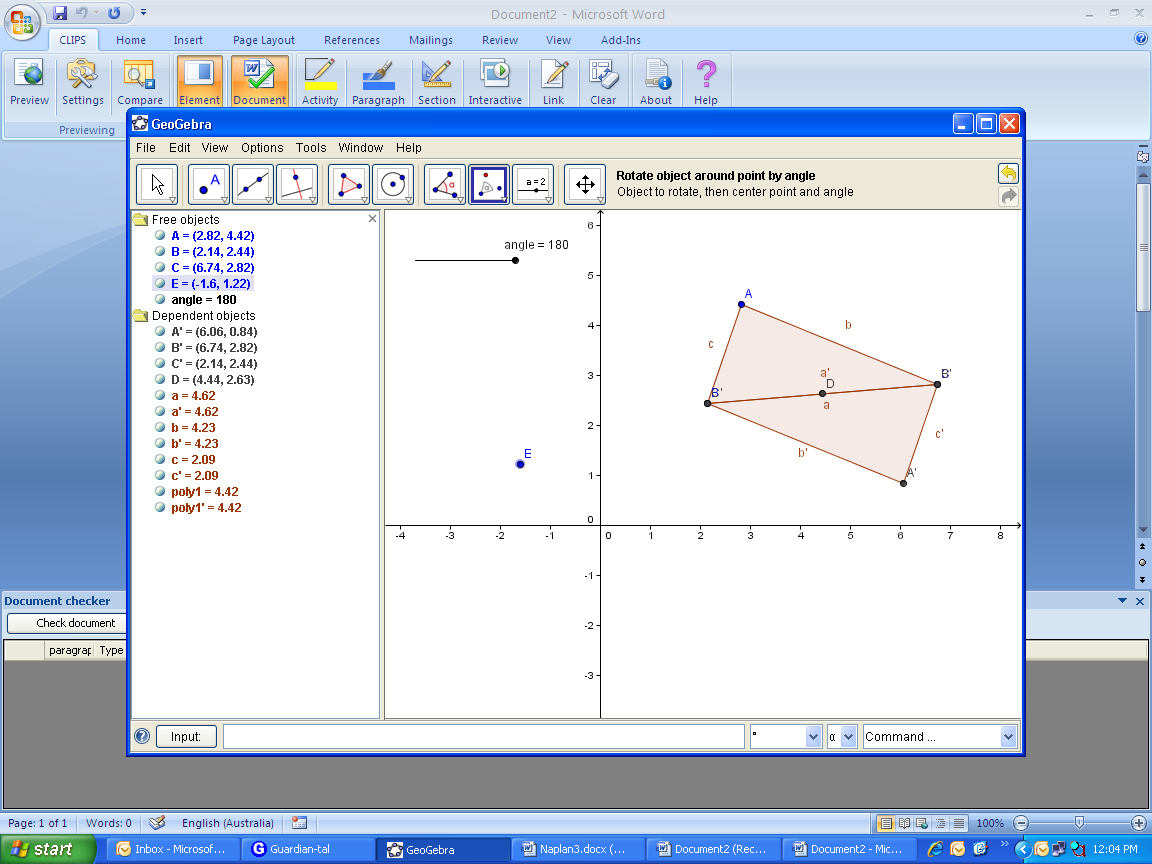 Select the tool. 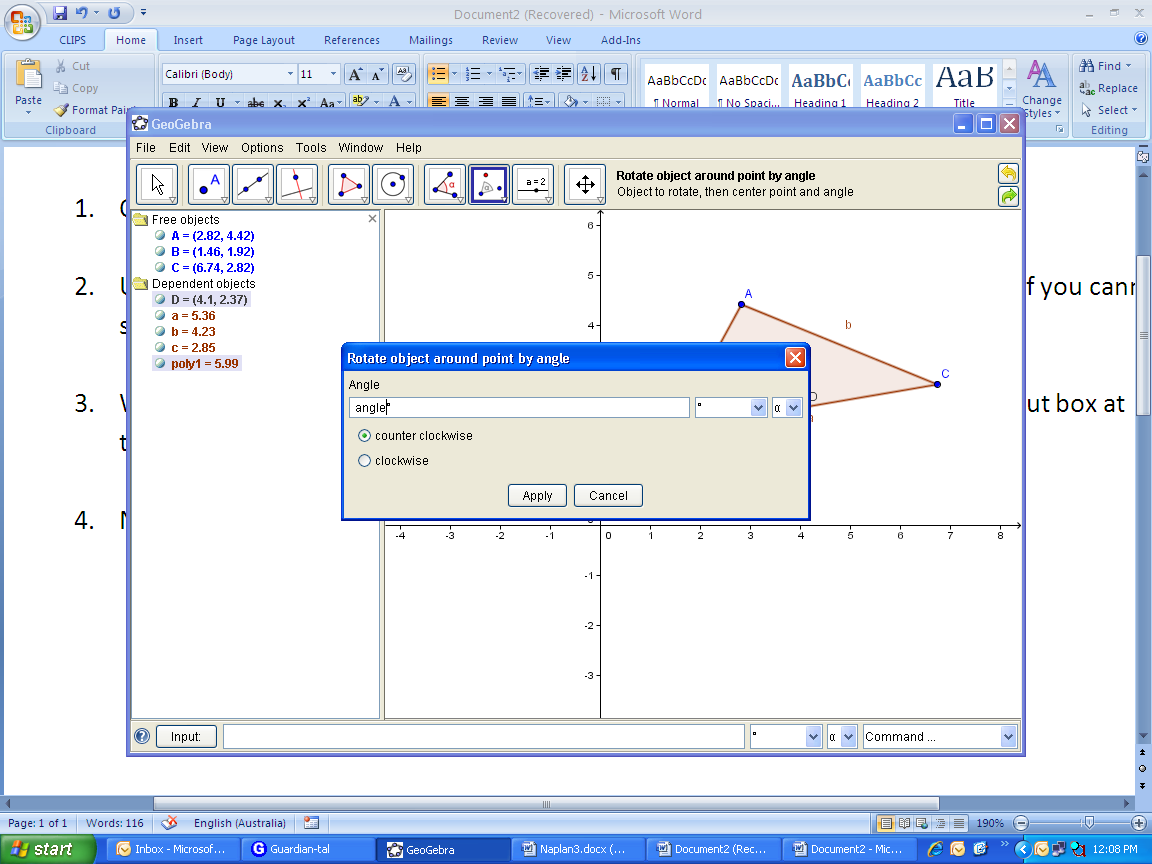 Click inside the triangle.Click on the midpoint you marked in Step 4 above.A window will appear. Type angle in the input box, followed by the degrees symbol from the drop-down menu.Click OK.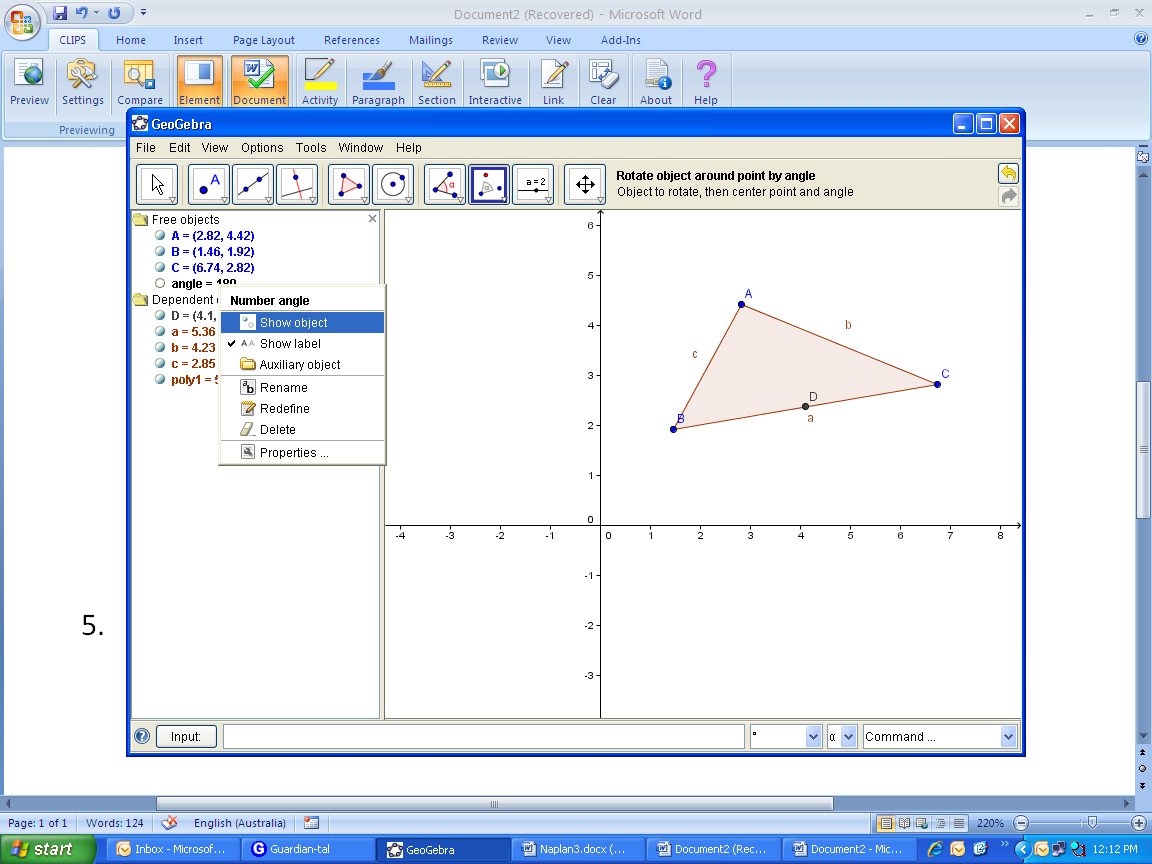 7. Right-click on angle = 180 in the algebra window and select Show object. A slider will appear.8. Change back to the move tool. 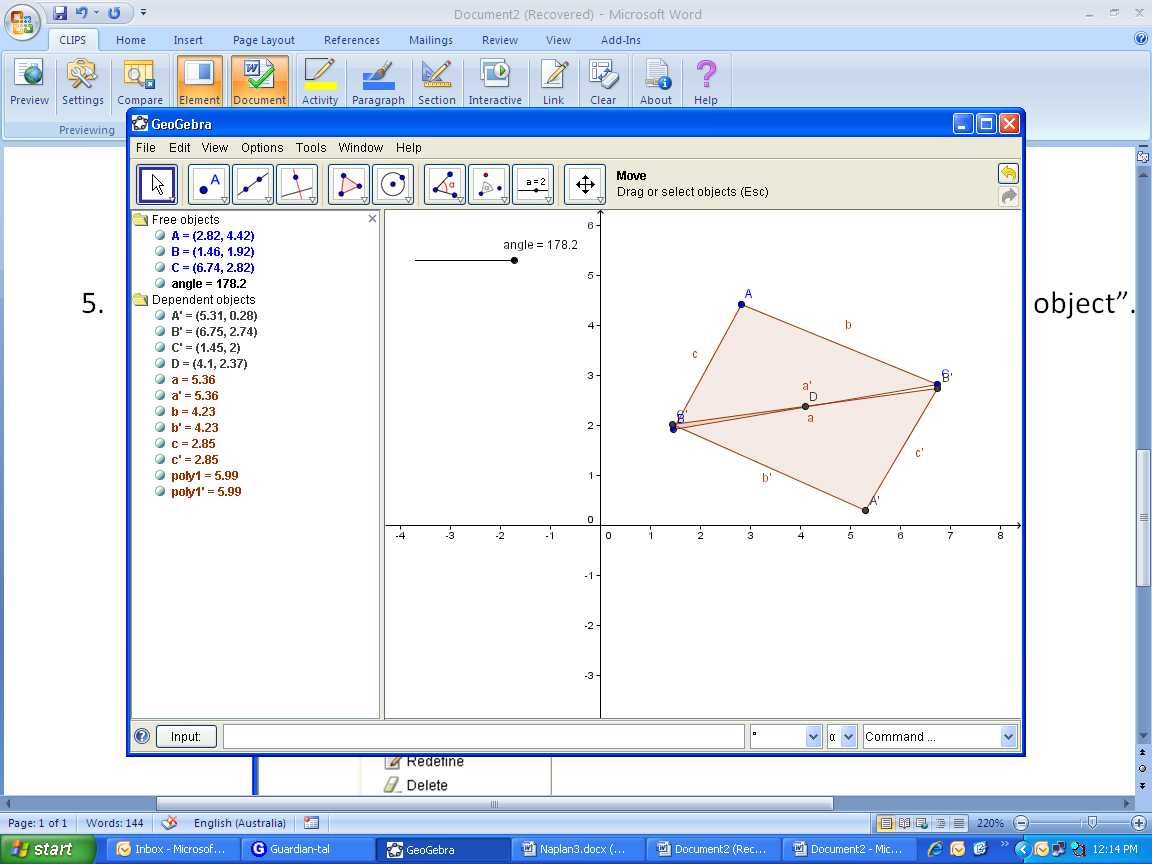 Use the slider to adjust the angle. 